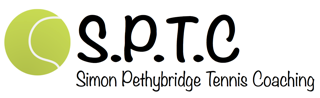 Dear ParentsExtra-curricular Tennis - Spring Term 2020Due to the success of our breakfast tennis club in the Autumn Term, we are offering another session in the Spring term.  Tennis coaching will be provided by Simon Pethybridge, a Level 3 LTA Licensed Coach, Surrey Tennis Development Coach of the Year, Surrey Sports Council Disability Winner 2017 and Elmbridge Coach of the Year 2017.  He is enhanced DBS checked, fully insured, trained in first aid, safeguarding and the protection of children.Children who take tennis will learn the basics of stroke development and movement through structured drills. For more experienced players, the focus will be on specific areas requiring improvement.All children will receive certificates and medals at the conclusion of the course and the cost for 10 sessions will be £90.Please email the completed permission slip overleaf, together with an indication of which session you would prefer your son to attend.  Simon will send confirmation, once numbers are finalised, and payment will be due at this point.Spaces are limited and will be considered on a first come, first served basis.Kind regardsSimon Pethybridge Tennis Coaching07977 978210Tennis Reply Slip      Spring Term 2020I would like to enrol my child for Before-School Extra-Curricular Tennis during the Spring Term 20.20I understand that I will be charged for this activity even if my child cannot attend a session for any reason.  In the event of adverse weather, a tennis related pre-planned class room activity will take place. NAME of CHILD :……………………………………………………………………………YEAR GROUP:………………………………………………………………………………PREFERRED SESSION: (please tick all sessions which would be suitable)Monday   7.30am – 8.30amThursday 7.30am – 8.30amMEDICAL INFORMATION:…………………………………………………………………………………………………………………………………………………………………………………………………………………………………………………………………………………………………………………………………………………………………………………………………………Signed ………………………………………………………………………………………..Please return to Simon Pethybridge at s.pethybridge@googlemail.com  